 En hållbar värld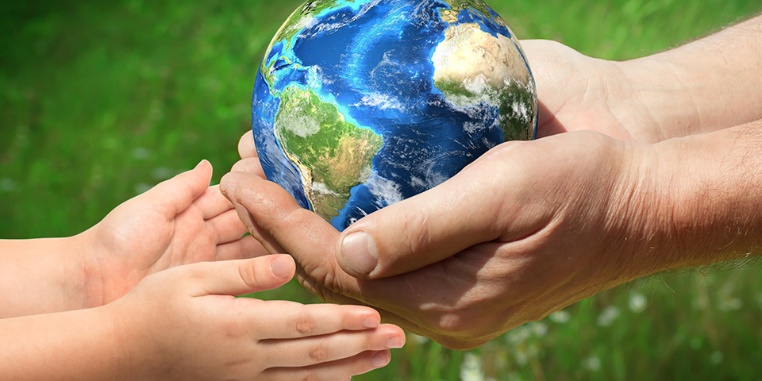 När du har arbetat med det här området är målet att du:kan förklara varför det sker klimatförändringar på jordenvet vad växthuseffekten innebärvet vad som menas med en hållbar utvecklingveta hur man mäter välstånd och utvecklingveta vad ekologiska fotavtryck ärkan förstå och förklara olika begrepp som området behandlarUndervisningFöreläsningar och gemensam högläsning av faktatexterÖvningar och enskilt arbeteSe filmerBedömningLäxförhör, prov och eget arbeteBedömningen sker både muntligt och skriftligtViktiga begrepp
växthuseffekten, växthusgas, fossila bränslen, global uppvärmning, 
klimatförändring, hållbarhet, mänskliga rättigheter, BNP, energikällor, 
ekologiska fotavtryck